 ,  2018-2019 1-   2-   ?1897-      , ,    .    .          . 1897              ,     . 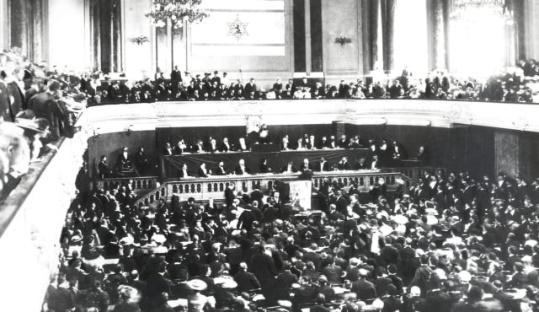      .       .      ,  .       .  ,  ,  , ,        ,       .         .   -     . .   -    ,    .3    :  -          .      ,     ,         ,   ,            .        .    .     .   -       ,        .        .       .            .          .     .          -.          (    )  -           .       .     .     ,     .       .   .            .    .              ,        ,      .    .    .   ,      ,          :.    -     .      ,  .             ..          .         .        .     .   .       ......()    .              ,  .    2000  .    ,    .  3-    2         ,    . "   ,          ,   ,    ". 1903-   ,          1904-  ,          .         . 1905-   ,      (    )1906-  .      :  -              -        .     ,              .       ,         .      : -  -    ,  -,   .  -         ,       .   ,  .  -          (, , )    -        .       .    -       .   -           -      -        "- "          .1929     . ,         -   , ,   .  4-  :  -5  " "1929-      ,     .  ,       ,  "   " (   )1932-       ".1933-  -                 .   -5:      -         ,      -.            -5:     >         >      >            >      1935       ,    :  ,  ,  , ,     VS.  #  # # # # # # # 5-  //        -19    ,         .  ,  20-     ,    .          .     ,        . 
 -30       :1935    1937    -      1937    1961    -     :  ,   ,  . 1938               .            .-    ,    ,   .    2 -     -                      -              -   30         ,   ,   .   -30     -   ,    (      ), .    //     ,  .           ,    .  ,       ,  ,   .  //          ( ')     .              ,     .  //        - , , .                     ".        "   .  //         -    , ,  ,   ,   ,  ,      .   -30: -       ,            ,        (,  '). -    ,        ,         ,          .   -           . -      .   , ,         ( ,   ).-   ,       -    -     -   =   =   >>>>      ,         ,         .            -   ?     ,   ,    ,  .#  # #  # # # # # #    #  #   6-   >>  >>  >> : 7-  29.11.47 >  "   .          ,        . 
12.05.48 >          .           . 
13.05.48 >     
14.05.48 >     ,        .  8        
   ,   -   ,    ,   .        .             ,   .     .    " ",       ,       .                    .          .  
    ,       .        ,  ,   ,  ,   ,   . ,   ,     .        .    ,         . 
     .     ,        .  
   .        ,        :        ,         .         ,             .       ,       .       4     .      "  ",   ,       ,      .      ,     .
      . 1897        ,       .  1947           ,       . ,        6   .              .      ,           .     ,          .  -     .      (  6 ).          ,     ,        .         19     . -   .          ( )    ,        . # #- # #- #- # # #-- #- # 8-     -50:      .        -  ,  ,  , ,   ,  .   ,  . 1950-       ,            . 1951-       1952-        ",      . 1953-          .        ,         .1958-  .  (       ) 1959-   .     ,            ,        .       : -50 -         .               , , .      ,   .    ,    -.        -  ,      ,      .  -                .        .          20     ,         .  ,    '                 .       ,       . 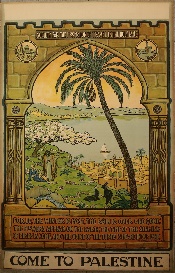 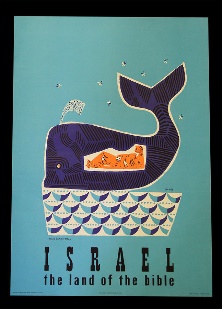 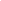           /,            , , , .        ,       ,       .         ,        .     -      :   ,      ,          ,        .            ,    ,      .      1955,         .          ,         (  ).            . 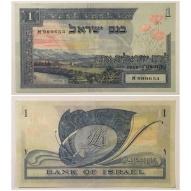    1959,       ,        ( , ,  , ).    :    ,   ,  ,    ,   . ,    ,      ,   .  9-   1906     ":  ",         .          ,    . ,        .    ,             .         .         . ,     ,          .       .    1936 ( 10   )   ,           .           ,     (    ).               ( )     .      ,  ,   .   :   -       ,           .   -          ,       .  -                  ,      .   : -     ,     .           ,      .   . -    ,    .       ,         .         .     -  -.     ,     .        . 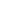  -( 19 )         . 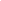 ( 11 )    ,       .     .   (   )   ( 8 )    .       .     .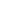       :  -       ,       .   ,         -   ,     ,   .         .        -       ,      .  10-   1475    201475-    , ! ( ).     -20      2 :  -    .    ,     -  ,   ,     .          -     ().     (   ).      -   ,   .      ,      .  19   -      ,    .          ,      . 20  40   20     -2:       -    ,              . [ ,  ]   -  ,   ,  . [ , , ,  ]  : -50   -20     ,   .      ,     .   ,    -     .         ,  ,    .  // 1954-1958-  5  :-     ,    ",     .    9 .   3 - ,  ,   3 .      -       .     ,     .     .-          .        .  -     .   .      ,       .          ,        . -     ,    27 .        18.     ,      .  11+12-             - , ,  , , ,   .  -60  ,      .    1967             .   : -      ,      .         -        -            6 -       ,        ,     . -   :-    ,         ,      .       ""  ,         .  -  ,           ( , ,  )       , ,  .  -   ,            .     ,       .        ,  ".     68     (),   ,   .              .      ,      .   (  )     .       "" ,      ,        .         , -    -  -     .      .   -    ,   .  -     (   ").  " "  .        .     -  -  "  ",    "  "    - " "   ,       .      ,       ,   .-    " " (    )       -      .         1970,            .1948-   1946            .          ,             .        ,     .1967-    48'   ()  ,  .    1950      ,    .  1959   " ,  ,         ,      .           ,     ,    ,  . 1964   " (  ).     ,       .         ,       ( , ,  ,    ).        (     ),    .      (  ).          (  ,  ,      ).1993-           - ".        (     ).  -   ,  ,   .         ,  .         :   "" (   )   .   ""  " "      (       ) ,    -   :       .           90. 12-       ,          .        -50,     .           -    ,    .        .             .  -        ,          .               .       " (   ")     .    :-         .      -      -  , , -     . -       ,       . IBM-          .      ,     .   -                . 1949-  :  -  , ,   1963-  :       (    )-   ,   ,   A  ,   .1972-  :            50.       ,    .        -  , , , , .     -  ,  . -      ,      .  -    .  -   ,  , ,  (     ,   )   ,     .  (1984)-    ,     .      .       ( ).     6    ,        .         .       ,  ,   .   1906-1929  1935-1965  1905.        " ",      1937.    ,    .     ,         :  ,   (), .        ,         .    .          ,    ,      (,  ,   )   ,        "    ":    ,       .       -     Arts and crafts,     .           ,       ,       ,     - ,  ,    ,    -  ,  ,      ,        -       .      .  3  - ,         (  )         :   ,   ,  .          2 .    .            /.     .       /.        ,             ( ) 